Production OutputComponents UsedLabour  TimesheetsCosts  Stock UsagePurchasesFinancial SummaryProduction SummaryProduction Start Date[ProjectStartDate]Production Due Date[ProjectDueDate]Project Number[ProjectNumber]Purchase Order[ClientPurchaseOrder]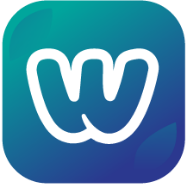 [ProjectName]Project Manager[ProjectManager]Production Start Date[ProjectStartDate]Production Due Date[ProjectDueDate]Project Number[ProjectNumber]Purchase Order[ClientPurchaseOrder][BusinessLegalName][BusinessAddress][BusinessTaxNumber][ProjectDescription][ProjectDescription][ProjectDescription][ProjectDescription]ProductsProductsProductsQty ForecastQty ActualUnit Cost[OutputSKU][OutputName][OutputDescription][OutputForecastQuantity][OutputActualQuantity][OutputUnitCost]Tasks Tasks Qty ForecastQty ActualQty Remaining[TaskName][TaskDescription][TaskQuantity][TaskQuantityActual][TaskQuantityRemaining]Total Time[ProjectTotalForecastTime][ProjectTotalActualTime]Work DateEmployeeTaskLengthBillable Length[TSDate][StaffName][TSTask][TSLength][TSBillableLength]ProductsProductsQty Forecast[ProductSKU] [ProductName][ProductQuantity]DateProductEmployeeQty UsedUnit CostTotal Cost[UsageDate][ProductSKU] [ProductName][UserFullName][UsageQuantity][UsageUnitCost][UsageTotalCost]DateNumberDescriptionSupplierTotal Cost[POSummaryIssueDate][POSummaryNumber][POSummaryDescription][POSummarySupplierName][POSummaryTotal]CostsCostsForecastActualLabour[ProjectTasksForecastCost][ProjectTasksActualCost]Products[ProjectProductsForecastCost][ProjectProductsActualCost]Disbursements[ProjectPurchasesTotal]Credits[ProjectTotalSupplierCredits]Project Totals[ProjectTotalForecastCost][ProjectTotalActualCost]